汉语课第三课。汉语越学越有意思Урок № 1. Введение новой лексики и формирование лексических навыков. ПЛАН-КОНСПЕКТ УРОКА (7 класс)ТЕМА УРОКА: 汉语课。汉语越学越有意思Урок китайского языка.  Чем больше учишь китайский язык, тем интереснееЦЕЛЬ: введение новой лексики по теме «Урок китайского языка» и формирование у учащихся лексических навыков по данной теме, формирование представления о способах описания различных видов деятельности на уроках китайского языка, умения описывать способы изучения китайского языка и своё отношение к изучению китайского языка, развитие лингвистического и культурного кругозора.ЗАДАЧИ:образовательная: введение новой лексики по теме урока, формирование лексических навыков; воспитательная: воспитание умения уважать мнение друг друга,  формировать и высказывать своё мнение, давать оценку различным видам деятельности;развивающая: развитие памяти, внимания, языковой догадки, способности к самовыражению.СОПУТСТВУЮЩИЕ  ЗАДАЧИ: совершенствование коммуникативных навыков, повторение известных грамматических конструкций на базе изученных лексических единиц, закрепление и повторение пройденного ранее лексического материала.средства обучения: Китайский язык. Учебное пособие для 7 классаНоутбук, колонки, видеозаписи, аудиозаписи, презентация по теме урокаРаздаточные материалы к уроку, наглядные иллюстрации (в приложениях)Ход урокаРаздаточный материал к урокуПРИЛОЖЕНИЕ № 1ПРИЛОЖЕНИЕ № 2ПРИЛОЖЕНИЕ № 3ЭтапЗадачасодержаниесодержаниеВремяПриме-чанияЭтапЗадачаФразы учителяОжидаемые ответы и действия учащихсяВремяПриме-чанияНАЧАЛО УРОКАОрганиза-ционный момент, сообщение темы урока.Создание атмосферы иноязычного общенияБеседа с учащимися, повторение базовых разговорных фраз:4 мин.НАЧАЛО УРОКАОрганиза-ционный момент, сообщение темы урока.Создание атмосферы иноязычного общения上课了！请起立!大家好! 你们好! 回答: 老师好！4 мин.НАЧАЛО УРОКАОрганиза-ционный момент, сообщение темы урока.Создание атмосферы иноязычного общения请坐！今天谁是值日生？今天几月几日？请回答！我们在笔记本上写！回答: 今天我值日生！今天是3月12日。4 мин.НАЧАЛО УРОКАОрганиза-ционный момент, сообщение темы урока.Создание атмосферы иноязычного общения不要说话！回答:对不起!4 мин.НАЧАЛО УРОКАОрганиза-ционный момент, сообщение темы урока.Создание атмосферы иноязычного общения今天是星期几？回答:今天是…!4 мин.НАЧАЛО УРОКАОрганиза-ционный момент, сообщение темы урока.Создание атмосферы иноязычного общения你的同学们都来上课了吗？出席多少人？回答:我的同学们都来上课了！/…没有来!4 мин.НАЧАЛО УРОКАОрганиза-ционный момент, сообщение темы урока.Создание атмосферы иноязычного общения谁没有来上课？回答:…没有来!4 мин.НАЧАЛО УРОКАОрганиза-ционный момент, сообщение темы урока.Создание атмосферы иноязычного общения为什么？回答:老师，她病了，不能来上课! /他生病了，而且很严重。4 мин.НАЧАЛО УРОКАОрганиза-ционный момент, сообщение темы урока.Создание атмосферы иноязычного общения谁还没有来上课呢？请进! 请坐，下次早点来!你今天怎么又迟到了？/ 你怎么又迟到了？回答:对不起，我迟到了/来迟了我睡过了头/我睡过头了/电梯故障了/对不起，我晚了几分钟，堵车了。4 мин.НАЧАЛО УРОКАОрганиза-ционный момент, сообщение темы урока.Создание атмосферы иноязычного общения你没定闹铃吗?定了，没听见。4 мин.Речевая зарядкаСовершенст-вование речевых навыков你好吗? 你最近怎么样? 回答:我很好, 您呢?/ 我马马虎虎/我病了/昨晚我睡眠不足/我头痛/今天我没睡好觉, 头痛/我牙疼/我生病了，而且很严重。4 мин.Приложение №1Речевая зарядкаСовершенст-вование речевых навыков你觉得，天气怎么样？今天很冷是吧？回答:我觉得，天气很好! /多雨的天气/不太好这样很容易感冒。4 мин.Приложение №1Речевая зарядкаСовершенст-вование речевых навыков请回答我的问题! (按顺序): 1.你叫什么名字？2.你多大？3.你学习什么?4.你说汉语说得怎么样?5.你的汉语怎么样?6.谁教你们汉语课?7.你是哪国人?8.你为什么学习汉语?9.你想去中国吗?为什么?1.请允许我自我介绍, 我叫…。2. 我三十岁。3.我学习汉语。 4.我说汉语说得很好/不太好。5.我的汉语很好/不太好。6.…教我们汉语课。7我是白俄罗斯人。8.我喜欢学习汉语。9.我很想去中国。中国是一个美丽的国家。4 мин.Приложение №1Фонети-ческая зарядкаСовершенст-вование фонетичес-ких навыковДля начала потренируемся, чтобы,  когда мы говорили, у нас не было акцента, проговорим известную китайскую скороговорку: 请跟我读! 请按顺序三次读, 越来越快! Читаем по три раза, каждый раз всё быстрее и быстрее. 大家读！У кого глаза круглее村前有个颜圆眼
村后有个颜眼圆
不知颜圆眼的眼圆
还是颜眼圆的眼圆？cūn qián yǒu gè yán yuán yǎn
cūn hòu yǒu gè yán yǎn yuán
bùzhī yán yuán yǎn de yǎn yuán
háishì yán yǎn yuán de yǎn yuán?大家按顺序读, 越来越快。4 мин.Пре-зентация № 1, прило-жение№ 2 ОСНОВ-НАЯ ЧАСТЬ УРОКАКонтроль выполнения домашнего заданияКонтроль знанийучащихсяПроверка домашней работы.今天的作业是什么？请打开书,第…页。再读一遍。/再说一遍。/再写一遍。/回答:今天的作业是练习…8 мин.Учеб-никОСНОВ-НАЯ ЧАСТЬ УРОКАКонтроль выполнения домашнего заданияКонтроль знанийучащихся四个人读课文,一个人回答我的问题。谁要读一读课文？谁要回答我的问题？自己介绍。回答:A:我要读一读课文!B:我要回答您的问题!8 мин.Учеб-никОСНОВ-НАЯ ЧАСТЬ УРОКАКонтроль выполнения домашнего заданияКонтроль знанийучащихся复习学过的生词。8 мин.Учеб-никОСНОВ-НАЯ ЧАСТЬ УРОКАКонтроль выполнения домашнего заданияКонтроль знанийучащихся现在我们读一读课文。大家读。8 мин.Учеб-никФизкультур-ная паузаСовершенст-вование речевых навыков, снятие напряженияУчитель раздаёт тексты песни, учащиеся читают его, повторяют, после чего проходит разминка с использованием компьютера请起立!大家一起唱歌和跳舞!«如果开心你就跟我拍拍手» (https://www.youtube.com/watch?v=wAGJVPXaHHk)如果开心你就跟我拍拍手,如果开心你就跟我拍拍手,如果感到开心你就跟我拍拍手,如果开心你就跟我拍拍手.如果开心你就跟我跺跺脚，如果开心你就跟我跺跺脚，如果感到开心你就跟我跺跺脚,如果开心你就跟我跺跺脚.如果开心你就跟我大声喊, 真棒,如果开心你就跟我大声喊, 真棒,如果感到开心你就跟我大声喊,如果开心你就跟我大声喊.如果开心你就跟我一起做,如果开心你就跟我一起做,如果感到开心你就跟我一起做,如果开心你就跟我一起做. Учитель раздаёт тексты песни, учащиеся читают его, повторяют, после чего проходит разминка с использованием компьютера请起立!大家一起唱歌和跳舞!«如果开心你就跟我拍拍手» (https://www.youtube.com/watch?v=wAGJVPXaHHk)如果开心你就跟我拍拍手,如果开心你就跟我拍拍手,如果感到开心你就跟我拍拍手,如果开心你就跟我拍拍手.如果开心你就跟我跺跺脚，如果开心你就跟我跺跺脚，如果感到开心你就跟我跺跺脚,如果开心你就跟我跺跺脚.如果开心你就跟我大声喊, 真棒,如果开心你就跟我大声喊, 真棒,如果感到开心你就跟我大声喊,如果开心你就跟我大声喊.如果开心你就跟我一起做,如果开心你就跟我一起做,如果感到开心你就跟我一起做,如果开心你就跟我一起做. 4 мин.Разда-точный мате-риал в при-ложе-нии № 3, видео№ 1 Введение нового материалаФормирование языковых навыков у учащихся по новой теме我们的课题目是 «汉语课。汉语越学越有意思» 。请打开书, 翻到第116页!Выполнение заданий, предложенных авторами учебника. 大家打开书, 翻到第116页。11 мин.Аудио-запись к учеб-никуВведение нового материалаФормирование языковых навыков у учащихся по новой теме请做练习1! 听一听两个高中生说的话并根据录音内容选择正确答案。大家听一听两个高中生说的话并根据录音内容选择正确答案。大家回答 (例:我觉得, 正确答案是…)。11 мин.Аудио-запись к учеб-никуЗакрепление изученного материалаЗакрепление полученных ранее знаний请打开书, 翻到第117页!请做练习2!  你的汉语怎么样? 打✓并说明。大家读, 然后回答(例:我觉得, 我的汉字很好…/我认为, 我的汉字不太好…)。5 мин.С. 117Закрепление изученного материалаЗакрепление полученных ранее знаний练习3! 说一说你对汉语的哪个方面感兴趣？大家按顺序回答。例: 我对… …感兴趣。5 мин.С. 117ЗАВЕР-ШЕНИЕ УРОКАПодведение итогов урока, рефлексия,  домашнее задание,  выставление оценок你喜欢今天的课吗？你们在课上学到了什么？今天我们复习什么了？  回答: 我喜欢今天的课/它很有意思！我们在课上学到了…。今天我们复习…了。  5 мин.С. 117ЗАВЕР-ШЕНИЕ УРОКАПодведение итогов урока, рефлексия,  домашнее задание,  выставление оценок今天你们可够辛苦了!不错/非常好/很好/很棒的/太棒了/太好了！谢谢老师！太好了！5 мин.С. 117ЗАВЕР-ШЕНИЕ УРОКАПодведение итогов урока, рефлексия,  домашнее задание,  выставление оценок现在写家庭作业。记生词！请打开书, 翻到第117页!请做练习4! 造句并介绍自己的情况。 回答: 很好!5 мин.С. 117ЗАВЕР-ШЕНИЕ УРОКАПодведение итогов урока, рефлексия,  домашнее задание,  выставление оценокУчащиеся получают домашнее задание. Учитель выставляет оценки и прощается с классом. 谢谢你们。下课。 再见。回答:谢谢老师！再见!5 мин.С. 117Вопросы для речевой зарядкиВопросы для речевой зарядки1你叫什么名字？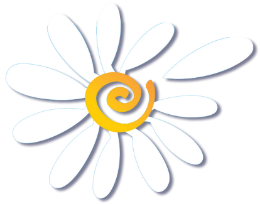 2你多大？3你学习什么? 4你说汉语说得怎么样?5你的汉语怎么样? 6谁教你们汉语课?7你是哪国人?8你为什么学习汉语?9你想去中国吗? 为什么?Текст скороговорки для фонетической разминкиТекст скороговорки для фонетической разминкиТекст скороговорки для фонетической разминкиУ кого глаза круглее村前有个颜圆眼
村后有个颜眼圆
不知颜圆眼的眼圆
还是颜眼圆的眼圆？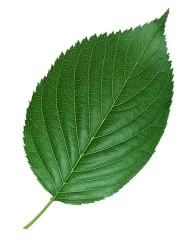 cūn qián yǒu gè yán yuán yǎn
cūn hòu yǒu gè yán yǎn yuán
bùzhī yán yuán yǎn de yǎn yuán
háishì yán yǎn yuán de yǎn yuán? 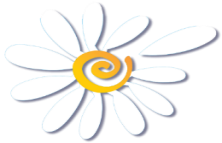 Перед деревней 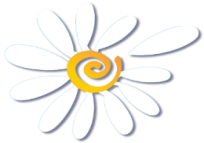 Янь Юань Янь 
за деревней Янь Янь Юань
не знаю, у Янь Юань Яня 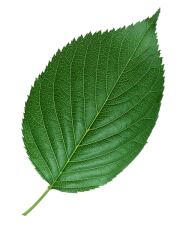 круглее глаза,
или глаза Янь Янь Юаня круглее. Текст песни для физкультминуткиТекст песни для физкультминутки“如果开心你就跟我拍拍手» 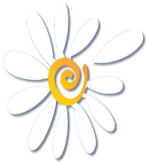 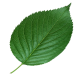 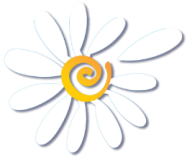 (https://www.youtube.com/watch?v=wAGJVPXaHHk)“如果开心你就跟我拍拍手» (https://www.youtube.com/watch?v=wAGJVPXaHHk)如果开心你就跟我拍拍手,如果开心你就跟我拍拍手,如果感到开心你就跟我拍拍手,如果开心你就跟我拍拍手.如果开心你就跟我大声喊, 真棒,如果开心你就跟我大声喊, 真棒,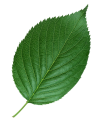 如果感到开心你就跟我大声喊,如果开心你就跟我大声喊.如果开心你就跟我跺跺脚，如果开心你就跟我跺跺脚，如果感到开心你就跟我跺跺脚,如果开心你就跟我跺跺脚.如果开心你就跟我一起做,如果开心你就跟我一起做, 如果感到开心你就跟我一起做,如果开心你就跟我一起做.